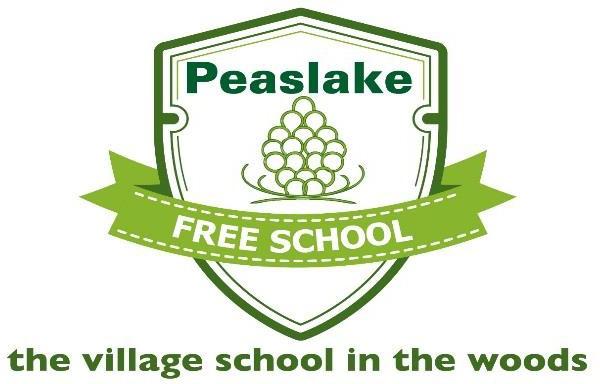 Privacy notice for parents and carers (How we use your child’s personal data)Under UK data protection law, individuals have a right to be informed about how Peaslake Free School Limited uses any personal data that we hold about them. We comply with this right by providing ‘privacy notices’ (sometimes called ‘fair processing notices’) to individuals where we are processing their personal data.This privacy notice explains how we collect, store and use personal data about pupils at our school.Peaslake Free School Limited is the ‘data controller’ for the purposes of UK data protection law.Our data protection officer is James Cobb (see ‘Contact us’ below).The personal data we holdPersonal data that we may collect, use, store and share (when appropriate) about your child includes, but is not restricted to:Contact details, contact preferences, date of birth, identification documentsResults of internal assessments and externally set testsPupil and curricular recordsExclusion informationAttendance informationSafeguarding informationDetails of any support received, including care packages, plans and support providersWe may also collect, use, store and share (when appropriate) information about your child that falls into ‘special categories’ of more sensitive personal data. This includes, but is not restricted to:Information about any medical conditions we need to be aware of, including physical and mental healthPhotographs and CCTV images captured in schoolInformation about characteristics, such as ethnic background or special educational needsWe may also hold data about your child that we have received from other organisations, including other schools and social services.Why we use this dataWe use the data listed above to:Support pupil learningMonitor and report on pupil progressProvide appropriate pastoral careProtect pupil welfareAssess the quality of our servicesAdminister admissions waiting listsCarry out researchComply with the law regarding data sharingWhere you have given us consent to do so, we may send your child marketing information by email or text promoting school events, campaigns, charitable causes or services that may be of interest to them. You can withdraw consent or ‘opt out’ of receiving these emails and/or texts at any time by clicking on the ‘Unsubscribe’ link at the bottom of any such communication, or by contacting us (see ‘Contact us’ below).We do not currently process any pupils’ personal data through automated decision making or profiling. If this changes in the future, we will amend any relevant privacy notices in order to explain the processing to you, including your right to object to it.The lawful basis on which we use this informationWe will process your personal data for the following reasons:Where we are required by law, including:To provide your child and other pupils with an educationTo promote your child's welfare and the welfare of othersTo manage our admissions processTo provide support to children with disabilities
Where the law otherwise allows us to process the personal data as part of our functions as a Trust, or we are carrying out a task in the public interest, including:To provide your child and other pupils with an educationTo promote your child's welfare and the welfare of othersTo manage our admissions processTo provide support to children with disabilities
Where we otherwise have your consentWhere you have provided us with consent to use your child’s data, you may withdraw this consent at any time. We will make this clear when requesting your consent, and explain how you would go about withdrawing consent if you wish to do so.Our basis for using special category dataFor ‘special category’ data, we only collect and use it when we have both a lawful basis, as set out above, and 1 of the following conditions for processing as set out in UK data protection law:We have obtained your explicit consent to use your child’s personal data in a certain wayWe need to perform or exercise an obligation or right in relation to employment, social security or social protection lawWe need to protect an individual’s vital interests (i.e. protect your child’s life or someone else’s life), in situations where you’re physically or legally incapable of giving consentThe data concerned has already been made manifestly public by youWe need to process it for the establishment, exercise or defence of legal claimsWe need to process it for reasons of substantial public interest as defined in legislationWe need to process it for health or social care purposes, and the processing is done by, or under the direction of, a health or social work professional or by any other person obliged to confidentiality under lawWe need to process it for public health reasons, and the processing is done by, or under the direction of, a health professional or by any other person obliged to confidentiality under lawWe need to process it for archiving purposes, scientific or historical research purposes, or for statistical purposes, and the processing is in the public interestFor criminal offence data, we will only collect and use it when we have both a lawful basis, as set out above, and a condition for processing as set out in UK data protection law. Conditions include:We have obtained your consent to use it in a specific wayWe need to protect an individual’s vital interests (i.e. protect your child’s life or someone else’s life), in situations where you’re physically or legally incapable of giving consentThe data concerned has already been made manifestly public by youWe need to process it for, or in connection with, legal proceedings, to obtain legal advice, or for the establishment, exercise or defence of legal rightsWe need to process it for reasons of substantial public interest as defined in legislationCollecting this dataWhile the majority of information we collect about your child is mandatory, there is some information that can be provided voluntarily.Whenever we seek to collect information from you, we make it clear whether you must provide this information (and if so, what the possible consequences are of not complying), or whether you have a choice.Most of the data we hold about your child will come from you, but we may also hold data about your child from:Local authoritiesGovernment departments or agenciesPolice forces, courts or tribunalsStoring this dataWe keep personal information about your child while they are attending our school. We may also keep it beyond their attendance at our school if this is necessary. Our data retention policy sets out how long we keep information about pupils.We have put in place appropriate security measures to prevent your child’s personal information from being accidentally lost, used or accessed in an unauthorised way, altered or disclosed. We will dispose of your child’s personal data securely when we no longer need it.Who we share data withWe do not share information about your child with any third party without consent unless the law and our policies allow us to do so.Where it is legally required or necessary (and it complies with UK data protection law), we may share personal information about your child with:Pealake Schools TrustOur local authority, Surrey County Council – to meet our legal obligations to share certain information with it, such as safeguarding concerns and information about exclusionsThe Department for EducationOther government departments or agenciesOur regulator,OfstedSuppliers and service providers, includingPayment providersOur auditorsSurvey and research organisationsProfessional advisers and consultantsHealth authoritiesSecurity organisationsHealth and social welfare organisationsCharities and voluntary organisationsPolice forces, courts, tribunalsNational Pupil DatabaseWe are required to provide information about pupils to the Department for Education as part of statutory data collections such as the school census and early years census. Some of this information is then stored in the National Pupil Database (NPD), which is owned and managed by the Department for Education and provides evidence on school performance to inform research.The database is held electronically so it can easily be turned into statistics. The information is securely collected from a range of sources including schools, local authorities and exam boards. The Department for Education may share information from the NPD with third parties, such as other organisations which promote children’s education or wellbeing in England. These third parties must agree to strict terms and conditions about how they will use the data.For more information, see the Department for Education’s webpage on how it collects and shares research data.You can also contact the Department for Education with any further questions about the NPD. Requesting access to personal dataYou have a right to make a ‘subject access request’ to gain access to personal information that we hold about your child.If you make a subject access request, and if we do hold information about your child, we will (subject to any exemptions that apply):Give you a description of itTell you why we are holding and processing it, and how long we will keep it forExplain where we got it from, if not from youTell you who it has been, or will be, shared withLet you know whether any automated decision-making is being applied to the data, and any consequences of thisGive you a copy of the information in an intelligible formYou may also have the right for your child’s personal information to be transmitted electronically to another organisation in certain circumstances.If you would like to make a request, please contact us (see ‘Contact us’ below).Your other rights regarding your dataUnder UK data protection law, you have certain rights regarding how your child’s personal data is used and kept safe. For example, you have the right to:Object to our use of your child’s personal dataPrevent your child’s data being used to send direct marketingObject to and challenge the use of your child’s personal data for decisions being taken by automated means (by a computer or machine, rather than by a person)In certain circumstances, have inaccurate personal data corrected In certain circumstances, have the personal data we hold about your child deleted or destroyed, or restrict its processingWithdraw your consent, where you previously provided it for the collection, processing and transfer of your child’s personal data for a specific purposeIn certain circumstances, be notified of a data breachMake a complaint to the Information Commissioner’s OfficeClaim compensation for damages caused by a breach of the data protection regulations To exercise any of these rights, please contact us (see ‘Contact us’ below).ComplaintsWe take any complaints about our collection and use of personal information very seriously.If you think that our collection or use of personal information is unfair, misleading or inappropriate, or have any other concern about our data processing, please raise this with us in the first instance.Alternatively, you can make a complaint to the Information Commissioner’s Office:Report a concern online at https://ico.org.uk/make-a-complaint/Call 0303 123 1113Or write to: Information Commissioner’s Office, Wycliffe House, Water Lane, Wilmslow, Cheshire, SK9 5AFContact usOur data protection officer is:James Cobbjames@caevent.co.ukHowever, our data protection lead has day-to-day responsibility for data protection issues in our school. If you have any questions or concerns, or would like more information about anything mentioned in this privacy notice, please contact them:Debbie Mortoninfo@peaslakefreeschool.com